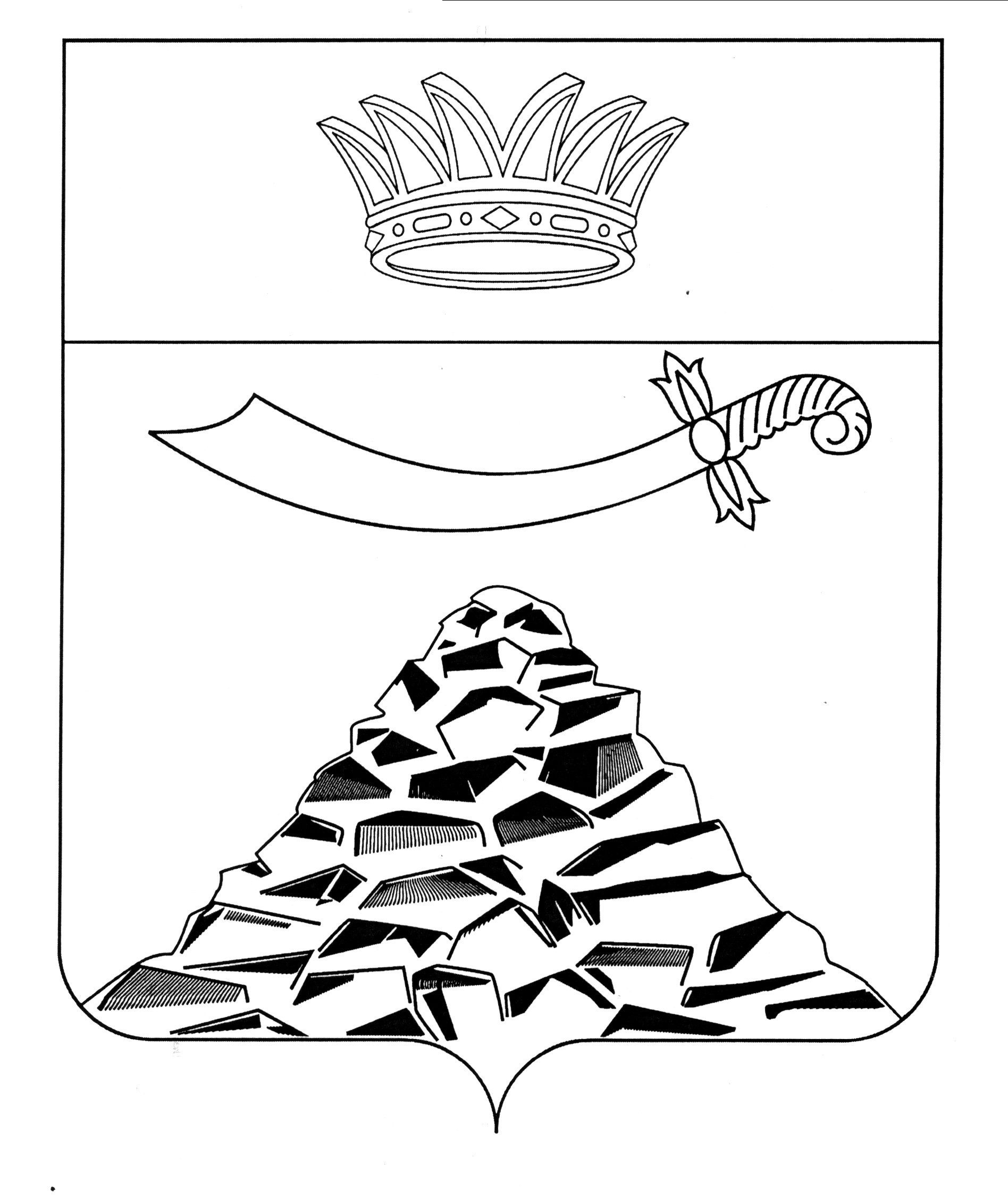 ПОСТАНОВЛЕНИЕАДМИНИСТРАЦИИ МУНИЦИПАЛЬНОГО ОБРАЗОВАНИЯ 
«ЧЕРНОЯРСКИЙ РАЙОН»АСТРАХАНСКОЙ ОБЛАСТИ от 02.12.2022 № 281             с.Чёрный Яр О внесении изменений в постановление администрации муниципальногообразования «Черноярский район»от 17.08.2021 №197	В целях разработки получения паспорта безопасности на транспорте, в соответствии с постановлением администрации муниципального образования «Черноярский район» от 12.12.2020 № 235 «О Порядке разработки, реализации и оценки эффективности муниципальных программ муниципального образования «Черноярский район» Астраханской области», распоряжением администрации муниципального образования «Черноярский район» от 28.08.2014 № 183-р «О перечне муниципальных программ муниципального образования «Черноярский район» Астраханской области» (с внесенными изменениями), администрация муниципального образования «Черноярский район» ПОСТАНОВЛЯЕТ:          1. Изложить муниципальную программу "Обеспечение безопасности населения на транспорте в муниципальном образовании «Черноярский район» Астраханской области, утвержденную постановлением администрации муниципального образования «Черноярский район» от 17.08.2021 №197  (далее - Программа) изложить в новой редакции.           2. Начальнику организационного отдела администрации МО «Черноярский район» (Сурикова О.В.) разместить настоящее постановление на официальном сайте администрации муниципального образования «Черноярский район».	3. Контроль за исполнением настоящего постановления оставляю за собой.Глава  района	    	                        С.И.Никулин         Утвержденапостановлением администрации    муниципального образования «Черноярский район» от 02.12.2022г. №281МУНИЦИПАЛЬНАЯ ПРОГРАММА"ОБЕСПЕЧЕНИЕ БЕЗОПАСНОСТИ НАСЕЛЕНИЯНА ТРАНСПОРТЕ В МУНИЦИПАЛЬНОМ ОБРАЗОВАНИИ «ЧЕРНОЯРСКИЙ РАЙОН» АСТРАХАНСКОЙ ОБЛАСТИ "Паспорт Программы1. «Общие положения, основание для разработки муниципальной программы». Распоряжение администрации муниципального образования «Черноярский район» от 28.08.2014 №183-р «О перечне муниципальных программ муниципального образования «Черноярский район» Астраханской области.На территории села Черный Яр действует регулярный муниципальный маршрут № 2 по перевозке пассажиров. Комплексная система обеспечения безопасности населения на транспорте (далее-комплексная система) создается в соответствии с Указом Президента Российской Федерации от 31 марта 2010 г. №403 «О создании комплексной системы обеспечения безопасности населения на транспорте».В Программе используются понятия, установленные федеральными законами "О транспортной безопасности", "О противодействии терроризму", "О защите населения и территорий от чрезвычайных ситуаций природного и техногенного     характера".Дополнительно применяются следующие понятия: "безопасность населения на транспорте" - состояние защищенности пассажиров и персонала на транспорте от актов незаконного вмешательства, в том числе террористической направленности, а также от чрезвычайных ситуаций природного и техногенного характера;"обеспечение безопасности населения на транспорте" - реализация системы правовых, экономических, организационных и иных мер в сфере транспортного комплекса, соответствующих угрозам совершения актов незаконного вмешательства, в том числе террористической направленности, а также угрозам природного и техногенного характера;2. «Приоритеты муниципальной политики всфере реализации муниципальной программы».В Стратегии социально-экономического развития в муниципальном образовании «Черноярский район», до 2030 г. утвержденной решением Совета МО «Черноярский район» от 09.06.2016г. №15 на период, установлены приоритеты муниципальной политики в сфере реализации муниципальной программы в части формирования конкуретноспособной транспортной инфраструктуры.   	Программа «Обеспечение безопасности населения на транспорте в муниципальном образовании «Черноярский район» Астраханской области, подготовлена с учетом роли и места транспорта в решении приоритетных задач социально-экономического развития Черноярского района Астраханской области на период до 2027 года. 	Транспорт и инфраструктурная отрасль обеспечивает базовые условия жизнедеятельности и развития района.	Основным назначением пассажирского транспорта является осуществление стабильных, надежных и безопасных перевозок пассажиров, способствующих эффективного обеспечения жизнедеятельности населения района, учреждений предприятий, организаций.3. «Общая характеристика сферы реализации муниципальной программы. Обоснование включения в состав муниципальной программы основных мероприятий подпрограмм».За последние 5 - 10 лет террористическая активность в стране на транспорте значительно возросла и стала составной частью глобальной террористической угрозы. Из-за высокой уязвимости в сравнении со многими другими потенциальными целями объекты транспорта особенно привлекательны для террористов, так как обычно приводят к большому количеству жертв, могут парализовать ключевые секторы экономики и вызвать эмоциональные и общественные потрясения.В настоящее время увеличилось не только количество террористических проявлений на транспорте, но и произошли изменения в их качестве. Поэтому обеспечение безопасности населения на транспорте является важной задачей всех институтов государственной власти.Транспорт, сам являясь источником повышенной опасности, также может быть объектом преступного посягательства и средством совершения или достижения преступного замысла. Поэтому необходимо решать вопросы противодействия использованию транспортных средств и коммуникаций в противоправных целях, в том числе экстремистских, в сферах незаконной миграции и торговли людьми, незаконного оборота оружия и взрывчатых веществ и т.д.Безопасность на транспорте зависит не только от применения современных средств технического контроля и наблюдения. Значительную часть составляют мероприятия по обеспечению безопасности, результаты которых зависят от непосредственного участия граждан и их общественных объединений. Проконтролировать все невозможно даже при помощи самых современных технических средств, так как причинами происшествия может быть как халатное отношение работников, отвечающих за безопасность дорожного движения, так и поведение участников дорожного движения, пассажиров. Без поддержки граждан добиться успехов в обеспечении безопасности на транспорте очень сложно, без участия граждан невозможно проводить качественную профилактику правонарушений, установить отдельные факты правонарушений, обнаружить скрывшихся правонарушителей.Роль общественных объединений и граждан может быть целесообразна на таких направлениях, как проведение пропаганды среди населения по соблюдению правил безопасности дорожного движения, совершенствование правового регулирования, физическое и научное обеспечение сферы общественной безопасности и правопорядка на транспорте, развитие материально-технической базы, обучение населения, работа с детьми.Сложившееся положение требует разработки и реализации долгосрочных мер, направленных на решение задач повышения защищенности населения на транспорте, которые на современном этапе являются наиболее приоритетными. При этом проблемы обеспечения безопасности населения на транспорте должны решаться программным методом, который позволяет наиболее эффективно сконцентрировать ресурсы и направить их на достижение конкретных целей.4. «Цели и задачи муниципальной Программы».Целью Программы является:- защита жизни и здоровья населения на транспорте от актов незаконного вмешательства, в том числе террористической направленности, а также от чрезвычайных ситуаций природного и техногенного характера.Задачами Программы являются:- повышение защищенности пассажиров и персонала на транспорте от актов незаконного вмешательства, в том числе террористической направленности, а также от чрезвычайных ситуаций природного и техногенного характера;- формирование индивидуального и общественного сознания, активной жизненной позиции и повышение грамотности населения в области обеспечения безопасности населения на транспорте;- создание и внедрение системы информирования и оповещения населения на транспорте.Перечень целевых показателей Программы с расшифровкой плановых значений по годам ее реализацииВ результате реализации Программы ожидается совершенствование системы профилактических мер, способствующих обеспечению транспортной безопасности, принятию эффективных мер на транспорте по обнаружению, пресечению актов незаконного вмешательства и ликвидации их последствий, и, как следствие всех принятых мер, повышение степени защиты жизни и здоровья населения села Чёрный Яр на транспорте от актов незаконного вмешательства.       Реализация программных мероприятий (Приложение № 1) позволит к концу 2027 года увеличить долю объектов транспортной инфраструктуры и транспортных средств, соответствующих требованиям обеспечения транспортной безопасности до 100%, недопущения аварийности, совершения террористических актов на объектах транспорта. Повысить долю пассажиров, ознакомленных с действиями в случаях возникновения акта незаконного вмешательства и чрезвычайной ситуации на транспорте до 100% от общего числа пассажиров. 5. «Сроки (этапы) реализации муниципальной Программы».Программа реализуется в один этап: 2022 - 2027 годы.6. «Система основных мероприятий и подпрограмм муниципальной, перечень мероприятий муниципальной Программы и мер муниципального регулирования».       Для достижения цели и выполнения указанных задач разработана система программных мероприятий.7. «Ресурсное обеспечение реализации муниципальной Программы».Потребность в финансовых, материальных и трудовых ресурсах для реализации Программы складывается из ресурсов, необходимых для профилактики и предотвращения актов незаконного вмешательства, в том числе террористической направленности, а также от чрезвычайных ситуаций природного и техногенного характера.Финансирование Программы предполагается осуществлять за счет средств бюджета средств местного бюджета муниципального образования «Черноярский район».Предполагаемые объемы финансирования Программы в 2022 - 2027 годах составляют 211,5 тыс. рублей, из них за счет средств местного бюджета  211,5 тыс. руб.Ресурсное обеспечение Программы приведено в таблице.8. « Механизм реализации муниципальной Программы».Механизм реализации программы определяется  Координатором программы -  отделом ЖКХ транспорта и газификации администрации муниципального образования «Черноярский район» Астраханской области и предусматривает проведение организационных мероприятий, обеспечивающих ее выполнение.Реализация программы будет осуществляться на основе следующих принципов:- достижение целей программы за счет выполнения мероприятий, которые формируются на основе рекомендаций федеральных государственных органов - взаимодействие с исполнителями мероприятий Программы и другими заинтересованными организациями;- финансирование программы осуществляется за счет средств муниципального бюджета. Важнейшим элементом механизма реализации Программы является связь планирования, реализации, мониторинга и корректировки целевых показателей, мероприятий программы и ресурсов для их реализации. В связи с этим муниципальным заказчиком формируется план мероприятий по реализации программы.9. «Организация управления муниципальной Программой и  мониторинг ее реализации, механизм взаимодействия муниципальных заказчиков и контроль за ходом её реализации».Контроль за ходом реализации Программы осуществляется отделом ЖКХ транспорта и газификации администрация муниципального образования «Черноярский район» Астраханской области.Текущее управление Программой осуществляет отдел жилищно-коммунального хозяйства, транспорта и газификации,  администрации муниципального образования «Черноярский район» Астраханской области, который:- несет ответственность за реализацию Программы;- разрабатывает в пределах своих полномочий правовые акты, необходимые для выполнения Программы;- разрабатывает перечень целевых индикаторов и показателей для мониторинга реализации программных мероприятий и осуществляет ведение ежеквартальной отчетности по реализации Программы;         - осуществляет иные полномочия, предусмотренные нормативными правовымиактами администрации муниципального образования «Черноярский район»;	- до 20 числа месяца, следующего за отчётным кварталом, представляет отчёты о ходе реализации Программы и эффективности использования бюджетных ассигнований по установленной форме, а также ежегодный отчёт до 1 февраля года, следующего за отчётным в отдел экономического развития, предпринимательства и торговли администрации муниципального образования «Черноярский район».10. «Оценка эффективности реализации муниципальной программы», методика оценки эффективности реализации муниципальной Программы».Реализация мероприятия позволит в итоге:- сократить число лиц, погибших в результате дорожно-транспортных происшествий, сократить количество дорожно-транспортных происшествий с пострадавшими, предупредить возникновение дорожно-транспортных происшествий, снизить уровень аварийности на дорогах общего пользования местного значения путем информирования населения и привития навыков безопасного поведения на дорогах;- обеспечить в полном объеме муниципальный маршрут объектами транспортной инфраструктуры;В рамках реализации Федерального закона от 09.02.2007 N 16-ФЗ "О транспортной безопасности" в 2022-2027 годах будут разработаны ежегодные планы мероприятий по обеспечению транспортной безопасности объектов транспортной инфраструктуры.                                                                                                               Приложение № 1Перечень мероприятий муниципальной программы ««Обеспечение безопасности населенияна транспорте  в муниципальном образовании «Черноярский район» Астраханской областиНаименование ПрограммыМуниципальная программа «Обеспечение безопасности населения на транспорте в муниципальном образовании «Черноярский район» Астраханской области (далее – Программа).Основание для разработки ПрограммыРаспоряжение администрации муниципального образования «Черноярский район» от 28.08.2014 №183-р «О перечне муниципальных программ муниципального образования «Черноярский район» Астраханской областиКоординатор муниципальной программы Администрация муниципального образования «Черноярский район» Астраханской области в лице отдела ЖКХ, транспорта и газификации администрации муниципального образования «Черноярский район» астраханской области.  Муниципальный заказчикПодпрограммы муниципальной программы (в том числе ведомственные целевые программы, входящие в состав муниципальной программы)   отсутствует    отсутствуютЦели ПрограммыЦелью Программы является защита жизни и здоровья населения на транспорте от актов незаконного вмешательства, в том числе террористической направленности, а также от чрезвычайных ситуаций природного и техногенного характера.Задачи ПрограммыПовышение защищенности пассажиров и персонала на транспорте от актов незаконного вмешательства, в том числе террористической направленности, а также от чрезвычайных ситуаций природного и техногенного характера; формирование индивидуального и общественного сознания, активной жизненной позиции и повышение  грамотности населения в области обеспечения безопасности населения на транспорте, создание и внедрение системы информирования и оповещения населения на транспорте.Сроки и этапы  реализации Программы 2022 - 2027 г.   годыОбъемы и источники финансирования ПрограммыОбъём финансирования Программы на 2022 - 2027 годы составляет  - 211,5 тыс. рублей средств местного бюджета, в том числе:2022 г. – 61,5 тыс. руб.;2023 г. – 30 тыс. руб.;2024 г. – 30 тыс. руб.;2025 г. – 30 тыс. руб.;2026 г. – 30 тыс. руб.;2027 г. – 30 тыс. руб.; Ожидаемые конечные результаты реализации  программыУвеличение доли объектов транспортной инфраструктуры к 2027 году до 100%Система организации контроля за исполнением  ПрограммыОтдел ЖКХ, Т, Г, А и Г ежеквартально, до 20 числа месяца, следующего за отчётным кварталом, представляет отчёты о ходе реализации Программы и эффективности использования бюджетных ассигнований по установленной форме, а также ежегодный отчёт до 1 февраля года, следующего за отчётным в отдел экономического развития, предпринимательства и торговли администрации муниципального образования «Черноярский район»Наименование показателяЕд. изм.Год реализации программыГод реализации программыГод реализации программыГод реализации программыГод реализации программыГод реализации программыНаименование показателяЕд. изм.2022202320242025 2026 2027Увеличение доли объектов транспортной инфраструктуры и транспортных средств, соответствующих требованиям обеспечения транспортной безопасности до 100%, недопущения аварийности, совершения террористических актов на объектах транспорта.%5060708090100Доля пассажиров, ознакомленных с действиями в случаях возникновения акта незаконного вмешательства и чрезвычайной ситуации от общего числа пассажиров.%5060708090100Наименование показателяЕдиница измеренияГод реализации программыГод реализации программыГод реализации программыГод реализации программыГод реализации программыГод реализации программыНаименование показателяЕдиница измерения202220232024202520262027Количество изготовленных памяток и информационных листовок по безопасности населения на транспортеШт.-10001000100010001000Количество изготовленных рекламных баннеров   профилактирующих дорожно-транспортные происшествия и дорожно-транспортный травматизм, а так же пропагандирующих соблюдение участниками дорожного движения ПДД Шт.-1010101010Опубликование в районной газете материалов, освещающих безопасность населения на транспорте, о безопасности дорожного движения.Ед.-1010101010Количество категорированных объектов транспортной инфраструктуры и транспортных средствЕд.-1010555Количество получения паспорта безопасности на транспорте Ед1-----Количество разработанных планов обеспечения транспортной безопасности объектов транспортной инфраструктуры и транспортных средствЕд.Обеспечение 100% разработки планов транспортной безопасностиОбеспечение 100% разработки планов транспортной безопасностиОбеспечение 100% разработки планов транспортной безопасностиОбеспечение 100% разработки планов транспортной безопасностиОбеспечение 100% разработки планов транспортной безопасностиОбеспечение 100% разработки планов транспортной безопасностиКоличество проведенных собраний и сходов гражданЕд.101010101010Источник финансирования и вид расходовОбъём финансирования (тыс.руб.)Объём финансирования (тыс.руб.)Объём финансирования (тыс.руб.)Объём финансирования (тыс.руб.)Объём финансирования (тыс.руб.)Объём финансирования (тыс.руб.)Объём финансирования (тыс.руб.)Всего, в том числе:Всего20222023202420252026 2027бюджет муниципального образования района211,561,53030303030ЦельИсполнительИсточникифинансированияИсточникифинансированияИсточникифинансированияОбъем финансирования                                                                                              Показатели результативности выполнения ПрограммыОбъем финансирования                                                                                              Показатели результативности выполнения ПрограммыОбъем финансирования                                                                                              Показатели результативности выполнения ПрограммыОбъем финансирования                                                                                              Показатели результативности выполнения ПрограммыОбъем финансирования                                                                                              Показатели результативности выполнения ПрограммыОбъем финансирования                                                                                              Показатели результативности выполнения ПрограммыОбъем финансирования                                                                                              Показатели результативности выполнения ПрограммыОбъем финансирования                                                                                              Показатели результативности выполнения ПрограммыОбъем финансирования                                                                                              Показатели результативности выполнения ПрограммыОбъем финансирования                                                                                              Показатели результативности выполнения ПрограммыОбъем финансирования                                                                                              Показатели результативности выполнения ПрограммыОбъем финансирования                                                                                              Показатели результативности выполнения ПрограммыОбъем финансирования                                                                                              Показатели результативности выполнения ПрограммыОбъем финансирования                                                                                              Показатели результативности выполнения ПрограммыОбъем финансирования                                                                                              Показатели результативности выполнения ПрограммыОбъем финансирования                                                                                              Показатели результативности выполнения ПрограммыОбъем финансирования                                                                                              Показатели результативности выполнения ПрограммыОбъем финансирования                                                                                              Показатели результативности выполнения ПрограммыОбъем финансирования                                                                                              Показатели результативности выполнения ПрограммыОбъем финансирования                                                                                              Показатели результативности выполнения ПрограммыОбъем финансирования                                                                                              Показатели результативности выполнения ПрограммыОбъем финансирования                                                                                              Показатели результативности выполнения ПрограммыОбъем финансирования                                                                                              Показатели результативности выполнения ПрограммыОбъем финансирования                                                                                              Показатели результативности выполнения ПрограммыЦельИсполнительИсточникифинансированияИсточникифинансированияИсточникифинансированиявсего2022202220222023202420242025202520252026202720272027Наименование показателя202220232024202420252025202620272027Цель. 1 Защита жизни и здоровья населения на транспорте от актов незаконного вмешательства, в том числе террористической направленности, а также от чрезвычайных ситуаций природного и техногенного характера.Цель. 1 Защита жизни и здоровья населения на транспорте от актов незаконного вмешательства, в том числе террористической направленности, а также от чрезвычайных ситуаций природного и техногенного характера.Цель. 1 Защита жизни и здоровья населения на транспорте от актов незаконного вмешательства, в том числе террористической направленности, а также от чрезвычайных ситуаций природного и техногенного характера.Цель. 1 Защита жизни и здоровья населения на транспорте от актов незаконного вмешательства, в том числе террористической направленности, а также от чрезвычайных ситуаций природного и техногенного характера.Цель. 1 Защита жизни и здоровья населения на транспорте от актов незаконного вмешательства, в том числе террористической направленности, а также от чрезвычайных ситуаций природного и техногенного характера.Цель. 1 Защита жизни и здоровья населения на транспорте от актов незаконного вмешательства, в том числе террористической направленности, а также от чрезвычайных ситуаций природного и техногенного характера.Цель. 1 Защита жизни и здоровья населения на транспорте от актов незаконного вмешательства, в том числе террористической направленности, а также от чрезвычайных ситуаций природного и техногенного характера.Цель. 1 Защита жизни и здоровья населения на транспорте от актов незаконного вмешательства, в том числе террористической направленности, а также от чрезвычайных ситуаций природного и техногенного характера.Цель. 1 Защита жизни и здоровья населения на транспорте от актов незаконного вмешательства, в том числе террористической направленности, а также от чрезвычайных ситуаций природного и техногенного характера.Цель. 1 Защита жизни и здоровья населения на транспорте от актов незаконного вмешательства, в том числе террористической направленности, а также от чрезвычайных ситуаций природного и техногенного характера.Цель. 1 Защита жизни и здоровья населения на транспорте от актов незаконного вмешательства, в том числе террористической направленности, а также от чрезвычайных ситуаций природного и техногенного характера.Цель. 1 Защита жизни и здоровья населения на транспорте от актов незаконного вмешательства, в том числе террористической направленности, а также от чрезвычайных ситуаций природного и техногенного характера.Цель. 1 Защита жизни и здоровья населения на транспорте от актов незаконного вмешательства, в том числе террористической направленности, а также от чрезвычайных ситуаций природного и техногенного характера.Цель. 1 Защита жизни и здоровья населения на транспорте от актов незаконного вмешательства, в том числе террористической направленности, а также от чрезвычайных ситуаций природного и техногенного характера.Цель. 1 Защита жизни и здоровья населения на транспорте от актов незаконного вмешательства, в том числе террористической направленности, а также от чрезвычайных ситуаций природного и техногенного характера.Цель. 1 Защита жизни и здоровья населения на транспорте от актов незаконного вмешательства, в том числе террористической направленности, а также от чрезвычайных ситуаций природного и техногенного характера.Цель. 1 Защита жизни и здоровья населения на транспорте от актов незаконного вмешательства, в том числе террористической направленности, а также от чрезвычайных ситуаций природного и техногенного характера.Цель. 1 Защита жизни и здоровья населения на транспорте от актов незаконного вмешательства, в том числе террористической направленности, а также от чрезвычайных ситуаций природного и техногенного характера.Увеличение доли объектов транспортной инфраструктуры соответствующих требованиям безопасности (%)Увеличение доли объектов транспортной инфраструктуры соответствующих требованиям безопасности (%)5060707080909090100Задача.1 Повышение защищенности пассажиров и персонала на транспорте от актов незаконного вмешательства, в том числе террористической направленности, а также от чрезвычайных ситуаций природного и техногенного характера; формирование индивидуального и общественного сознания, активной жизненной позиции и повышение  грамотности населения в области обеспечения безопасности населения на транспорте, создание и внедрение системы информирования и оповещения населения на транспорте.Задача.1 Повышение защищенности пассажиров и персонала на транспорте от актов незаконного вмешательства, в том числе террористической направленности, а также от чрезвычайных ситуаций природного и техногенного характера; формирование индивидуального и общественного сознания, активной жизненной позиции и повышение  грамотности населения в области обеспечения безопасности населения на транспорте, создание и внедрение системы информирования и оповещения населения на транспорте.Задача.1 Повышение защищенности пассажиров и персонала на транспорте от актов незаконного вмешательства, в том числе террористической направленности, а также от чрезвычайных ситуаций природного и техногенного характера; формирование индивидуального и общественного сознания, активной жизненной позиции и повышение  грамотности населения в области обеспечения безопасности населения на транспорте, создание и внедрение системы информирования и оповещения населения на транспорте.Задача.1 Повышение защищенности пассажиров и персонала на транспорте от актов незаконного вмешательства, в том числе террористической направленности, а также от чрезвычайных ситуаций природного и техногенного характера; формирование индивидуального и общественного сознания, активной жизненной позиции и повышение  грамотности населения в области обеспечения безопасности населения на транспорте, создание и внедрение системы информирования и оповещения населения на транспорте.Задача.1 Повышение защищенности пассажиров и персонала на транспорте от актов незаконного вмешательства, в том числе террористической направленности, а также от чрезвычайных ситуаций природного и техногенного характера; формирование индивидуального и общественного сознания, активной жизненной позиции и повышение  грамотности населения в области обеспечения безопасности населения на транспорте, создание и внедрение системы информирования и оповещения населения на транспорте.Задача.1 Повышение защищенности пассажиров и персонала на транспорте от актов незаконного вмешательства, в том числе террористической направленности, а также от чрезвычайных ситуаций природного и техногенного характера; формирование индивидуального и общественного сознания, активной жизненной позиции и повышение  грамотности населения в области обеспечения безопасности населения на транспорте, создание и внедрение системы информирования и оповещения населения на транспорте.Задача.1 Повышение защищенности пассажиров и персонала на транспорте от актов незаконного вмешательства, в том числе террористической направленности, а также от чрезвычайных ситуаций природного и техногенного характера; формирование индивидуального и общественного сознания, активной жизненной позиции и повышение  грамотности населения в области обеспечения безопасности населения на транспорте, создание и внедрение системы информирования и оповещения населения на транспорте.Задача.1 Повышение защищенности пассажиров и персонала на транспорте от актов незаконного вмешательства, в том числе террористической направленности, а также от чрезвычайных ситуаций природного и техногенного характера; формирование индивидуального и общественного сознания, активной жизненной позиции и повышение  грамотности населения в области обеспечения безопасности населения на транспорте, создание и внедрение системы информирования и оповещения населения на транспорте.Задача.1 Повышение защищенности пассажиров и персонала на транспорте от актов незаконного вмешательства, в том числе террористической направленности, а также от чрезвычайных ситуаций природного и техногенного характера; формирование индивидуального и общественного сознания, активной жизненной позиции и повышение  грамотности населения в области обеспечения безопасности населения на транспорте, создание и внедрение системы информирования и оповещения населения на транспорте.Задача.1 Повышение защищенности пассажиров и персонала на транспорте от актов незаконного вмешательства, в том числе террористической направленности, а также от чрезвычайных ситуаций природного и техногенного характера; формирование индивидуального и общественного сознания, активной жизненной позиции и повышение  грамотности населения в области обеспечения безопасности населения на транспорте, создание и внедрение системы информирования и оповещения населения на транспорте.Задача.1 Повышение защищенности пассажиров и персонала на транспорте от актов незаконного вмешательства, в том числе террористической направленности, а также от чрезвычайных ситуаций природного и техногенного характера; формирование индивидуального и общественного сознания, активной жизненной позиции и повышение  грамотности населения в области обеспечения безопасности населения на транспорте, создание и внедрение системы информирования и оповещения населения на транспорте.Задача.1 Повышение защищенности пассажиров и персонала на транспорте от актов незаконного вмешательства, в том числе террористической направленности, а также от чрезвычайных ситуаций природного и техногенного характера; формирование индивидуального и общественного сознания, активной жизненной позиции и повышение  грамотности населения в области обеспечения безопасности населения на транспорте, создание и внедрение системы информирования и оповещения населения на транспорте.Задача.1 Повышение защищенности пассажиров и персонала на транспорте от актов незаконного вмешательства, в том числе террористической направленности, а также от чрезвычайных ситуаций природного и техногенного характера; формирование индивидуального и общественного сознания, активной жизненной позиции и повышение  грамотности населения в области обеспечения безопасности населения на транспорте, создание и внедрение системы информирования и оповещения населения на транспорте.Задача.1 Повышение защищенности пассажиров и персонала на транспорте от актов незаконного вмешательства, в том числе террористической направленности, а также от чрезвычайных ситуаций природного и техногенного характера; формирование индивидуального и общественного сознания, активной жизненной позиции и повышение  грамотности населения в области обеспечения безопасности населения на транспорте, создание и внедрение системы информирования и оповещения населения на транспорте.Задача.1 Повышение защищенности пассажиров и персонала на транспорте от актов незаконного вмешательства, в том числе террористической направленности, а также от чрезвычайных ситуаций природного и техногенного характера; формирование индивидуального и общественного сознания, активной жизненной позиции и повышение  грамотности населения в области обеспечения безопасности населения на транспорте, создание и внедрение системы информирования и оповещения населения на транспорте.Задача.1 Повышение защищенности пассажиров и персонала на транспорте от актов незаконного вмешательства, в том числе террористической направленности, а также от чрезвычайных ситуаций природного и техногенного характера; формирование индивидуального и общественного сознания, активной жизненной позиции и повышение  грамотности населения в области обеспечения безопасности населения на транспорте, создание и внедрение системы информирования и оповещения населения на транспорте.Задача.1 Повышение защищенности пассажиров и персонала на транспорте от актов незаконного вмешательства, в том числе террористической направленности, а также от чрезвычайных ситуаций природного и техногенного характера; формирование индивидуального и общественного сознания, активной жизненной позиции и повышение  грамотности населения в области обеспечения безопасности населения на транспорте, создание и внедрение системы информирования и оповещения населения на транспорте.Задача.1 Повышение защищенности пассажиров и персонала на транспорте от актов незаконного вмешательства, в том числе террористической направленности, а также от чрезвычайных ситуаций природного и техногенного характера; формирование индивидуального и общественного сознания, активной жизненной позиции и повышение  грамотности населения в области обеспечения безопасности населения на транспорте, создание и внедрение системы информирования и оповещения населения на транспорте.Доля пассажиров, ознакомленных с действиями в случаях возникновения акта незаконного вмешательства и чрезвычайной ситуации от общего числа пассажиров (%)Доля пассажиров, ознакомленных с действиями в случаях возникновения акта незаконного вмешательства и чрезвычайной ситуации от общего числа пассажиров (%)5060707080909090100Мероприятия 1.Изготовление и размещение рекламы, направленную на профилактику  дорожно-транспортных  происшествий и дорожно- транспортного травматизма, а так же пропаганду соблюдения участниками дорожного движения ПДД Отдел ЖКХ Т и Г, МБУ «Старт»Отдел ЖКХ Т и Г, МБУ «Старт»Бюджет МО «Черноярский район»    150                        150                        150                    030303030303030303030Количество рекламных баннеровКоличество рекламных баннеров01010101010101010Мероприятия 2.Получение паспорта безопасности на транспорте61.561.561.5000000000001000000002.1. Обучение и пред -аттестационная подготовка сил обеспечения транспортной безопасности.39,039,039,0000000000001000000002.2. Проведение проверки в целях аттестации сил обеспечения транспортной безопасности.22,522,522,500000000000100000000